КЪЭБЭРДЕЙ – БАЛЪКЪЭР                                                                                    КЪАБАРТЫ – МАЛКЪАР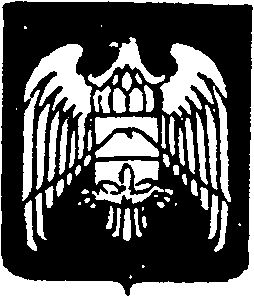 РЕСПУБЛИКЭМ И АРУАН                                                                                    РЕСПУБЛИКАНЫ УРВАНМУНИЦИПАЛЬНЭ КУЕЙМ ЩЫЩ                                                       МУНИЦИПАЛЬНЫЙ                 ДЖЭРМЭНШЫК КЪУАЖЭ       РАЙОНУНУ ГЕРМЕНЧИК ЭЛ.АДМИНИСТРАЦЭ  АДМИНИСТРАЦИЯСЫМуниципальное казенное  учреждение «Местная администрация сельского поселения Герменчик Урванского муниципального района Кабардино-Балкарской Республики»____________________________________________________________________________361300, КБР, Урванский район, с. Герменчик, ул.Каширгова, д.70                 тел. (86635)77-4-33, 77-4-34   ПОСТАНОВЛЕНИЕ №46УНАФЭ №46БЕГИМ №46« 07 » ноября 2017г.                                                                             с.п.ГерменчикОб утверждении Порядка включения дворовых территорий многоквартирных домов в муниципальную программу «Формирование современной городской среды сельского поселения Герменчик Урванского муниципального района КБР на 2018-2022 годы»В целях синхронизации процесса формирования муниципальной программы «Формирование современной городской среды сельского поселения Герменчик Урванского муниципального района КБР на 2018-2022 годы» и представления предложений заинтересованных лиц, граждан и организаций, руководствуясь Федеральным законом от 06.10.2003 г. № 131-ФЗ «Об общих принципах организации местного самоуправления в Российской Федерации»,  Постановлением Правительства Российской Федерации от 10.02.2017 г. № 169 «Об утверждении Правил предоставления и распределения субсидий из федерального бюджета бюджетам субъектов Российской Федерации на поддержку государственных программ субъектов Российской Федерации и муниципальных программ формирования современной городской среды» администрация с.п.Герменчик Урванского муниципального района КБРП О С Т А Н О В Л Я Е Т:1. Утвердить Порядок включения дворовых территорий многоквартирных домов в муниципальную программу «Формирование современной городской среды сельского поселения Герменчик Урванского муниципального района КБР на 2018-2022 годы», согласно приложению №1.	2. Настоящее постановление разместить на официальном сайте администрации с.п. Герменчик Урванского муниципального района КБР (герменчик.рф). 3. Контроль за исполнением настоящего постановления оставляю за собой. 4. Настоящее постановление вступает в силу с момента его опубликования. Приложение №1
к постановлению главы местной администрации сельского поселения Герменчик Урванского  муниципального района КБР от 07.11.2017 г. № 46Порядок включения дворовых территорий многоквартирных домов в муниципальную программу «Формирование современной городской среды сельского поселения Герменчик Урванского муниципального района КБРна 2018-2022 годы»1. Общие положения1.1. Настоящий Порядок, разработан в целях реализации муниципальной программы «Формирование современной городской среды сельского поселения Герменчик Урванского муниципального района КБР на 2018-2022 годы» (далее - Программа) и определяет порядок и сроки представления, рассмотрения и оценки, включения предложений заинтересованных лиц о включении дворовой территории в Программу.1.2. Перечень дворовых территорий формируется из числа дворовых территорий многоквартирных домов, расположенных в сельском поселении Герменчик Урванского муниципального района КБР, претендующих на получение бюджетных средств, на благоустройство в 2018-2022 годах и принявших участие в отборе.1.3. Процесс отбора дворовых территорий для включения в муниципальную программу должен осуществляться с максимальным вовлечением граждан, организаций в обсуждение проектов благоустройства, предложений по благоустройству дворовых территорий и следовать следующим принципам:- открытое обсуждение проектов благоустройства, предложений по благоустройству дворовых территорий;- все решения, касающиеся благоустройства дворовых территорий должны приниматься открыто и гласно, с учетом мнения жителей соответствующего многоквартирного дома.1.4. В процессе отбора дворовых территорий предусмотрены следующие формы участия граждан, организаций:- совместное определение целей и задач по развитию дворовых территорий;- определение основных видов активностей, функциональных зон и их взаимного расположения на выбранной дворовой территории;- обсуждение и выбор типа оборудования, некапитальных объектов, малых архитектурных форм, включая определение их функционального назначения, соответствующих габаритов, стилевого решения, материалов дворовой территории;- консультации в выборе типов покрытий, с учетом функционального зонирования дворовой территории;- консультации по предполагаемым типам озеленения дворовой территории;- консультации по предполагаемым типам освещения и осветительного оборудования дворовой территории;	- осуществление общественного контроля.1.5. При реализации проектов по благоустройству дворовых территорий, информирование граждан, организаций осуществляется посредством:- регулярного информирования граждан, организаций о ходе подачи предложений, обсуждению проектов, отбору дворовых территорий, с публикацией фото и (или) видео и текстовых отчетов по итогам проведения общественных обсуждений через официальный сайт местной администрации с.п.Герменчик Урванского  муниципального района КБР (герменчик.рф);- работы с местными СМИ, охватывающими широкий круг людей разных возрастных групп и потенциальные аудитории проекта.2. Основные понятия, используемые в настоящем Порядке2.1. заинтересованные лица - собственники помещений в каждом многоквартирном доме, собственники каждого здания и сооружения, образующих дворовую территорию, граждане, организации;2.2. организатор отбора – местная администрация сельского поселения Герменчик Урванского муниципального района КБР (далее Организатор отбора);2.3. формирование современной городской среды - комплекс мероприятий, направленных на развитие городской среды в муниципальных образованиях: благоустройство муниципальных территорий общего пользования, дворовых территорий многоквартирных домов, а также других мероприятий, реализуемых в указанной сфере;2.4. заявка - заявка на участие в отборе дворовых территорий для формирования адресного перечня многоквартирных домов (далее МКД), дворовые территории которых подлежат благоустройству в 2018-2022 годах по форме, указанной в приложении №1 к настоящему Порядку;2.5. участник отбора - представитель (представители) заинтересованных лиц, уполномоченных на представление предложений, участие в отборе дворовых территорий, согласование дизайн - проекта благоустройства дворовой территории, а также на участие в контроле, в том числе промежуточном, и приемке работ по благоустройству дворовой территории;2.6. акт обследования дворовых территорий многоквартирных домов - документ, составленный по форме, указанной в приложении №2 к настоящему Порядку, на основании осмотра дворовых территорий, содержащий перечень имеющихся дефектов и их объемов, подписанный представителями управляющей организации, собственников помещений в МКД.3. Процедура подачи заявки для участия в отборе дворовых территорий3.1. Для участия в отборе дворовых территорий МКД заинтересованные лица должны:1) провести обследование дворовой территории МКД, составить акт обследования дворовой территории; сформулировать предложения по благоустройству дворовой территории2) принять решение общего собрания собственников помещений МКД, решение собственников каждого здания и сооружения, образующих дворовую территорию об участии в отборе дворовых территорий, которые подлежат благоустройству в 2018-2022 годах и включению в Программу и содержащее:- информацию об участнике (ах) отбора;- адрес подлежащей благоустройству дворовой территории и (или) предложения по благоустройству дворовой территории;- перечень работ по благоустройству дворовой территории, сформированный исходя из минимального и дополнительного перечней работ по благоустройству;- форму и долю участия заинтересованных лиц в реализации мероприятий по благоустройству дворовой территории;- решение о последующем содержании за счет средств собственников помещений в МКД и текущем ремонте объектов внешнего благоустройства, выполненных в рамках мероприятий.Указанное решение принимается большинством голосов от общего числа голосов, принимающих участие в собрании собственников помещений в МКД, собственников каждого здания и сооружения, образующих дворовую территорию и оформляется протоколом по форме, указанной в приложении №3 к настоящему Порядку.3.12. Организатор отбора готовит сообщение о проведении отбора дворовых территорий МКД, которое подлежит официальному опубликованию в печатных средствах массовой информации и размещению на официальном сайте администрации с.п.Герменчик Урванского  муниципального района КБР (герменчик р.ф).3.13. Заявка на участие в отборе дворовых территорий многоквартирных домов подается участником отбора Организатору ( 361300, КБР, Урванский район, с.Герменчик, ул.Каширгова, д.70) в срок, установленный в сообщении о проведении отбора дворовых территорий МКД.3.14. Заявка регистрируется специалистом Организатора отбора, который делает отметку на заявке с указанием даты и времени ее получения.3.15. Срок подачи заявок должен составлять не более 10 календарных дней с момента опубликования сообщения Организатора отбора о проведении отбора.3.16. В случае внесения изменений в настоящий Порядок после его официального опубликования срок подачи заявок должен быть увеличен не менее чем на 5 дней.3.17. Все листы заявки и прилагаемые документы на участие в отборе дворовых территорий МКД должны быть прошиты и пронумерованы. Заявка должна быть подписана участником отбора (скреплена печатью собственника каждого здания и сооружения, образующих дворовую территорию).3.18. К заявке прилагаются следующие документы:1) заверенные копии протоколов общего собрания собственников помещений МКД, собственников каждого здания и сооружения, образующих дворовую территорию;2) акт обследования дворовых территорий многоквартирных домов;3) иные документы и материалы, указанные в Приложении № 4 к настоящему Порядку, наличие которых является критерием включения дворовой территории многоквартирного дома в муниципальную программу3.19. В отношении одной дворовой территории многоквартирного дома может быть подана только одна заявка на участие в отборе.3.20. Каждая заявка на участие в отборе регистрируется Организатором отбора отдельно.3.21. Зарегистрированные заявки передаются Организатором отбора в Общественную комиссию.3.22. Заявки, поступившие после установленного срока, не рассматриваются, регистрируются и возвращаются участнику отбора.4. Процедура отбора дворовых территорий4.1. Общественная комиссия проводит отбор представленных заявок посредством оценки заявок на участие в отборе дворовых территорий МКД по бальной системе, исходя из содержания и значимости критериев отбора дворовых территорий МКД для формирования адресного перечня дворовых территорий для включения в муниципальную программу «Формирование современной городской среды сельского поселения Герменчик Урванского муниципального района КБР на 2018-2022 годы» на проведение работ указанных в приложении №4 к настоящему Порядку, в срок не более 3 рабочих дней с момента окончания срока подачи заявок.Использование иных критериев оценки заявок не допускается.4.2. Общественная комиссия рассматривает заявки на участие в отборе на соответствие требованиям, установленным настоящим Порядком, о чем составляется протокол рассмотрения и оценки заявок на участие в отборе (далее - Протокол оценки), в котором в обязательном порядке оцениваются заявки всех участников отбора, с указанием набранных ими баллов и порядковых номеров, присвоенных участникам отбора по количеству набранных баллов. Меньший порядковый номер присваивается участнику отбора, набравшему большее количество баллов.В случае, если участники отбора набирают одинаковое количество баллов, меньший порядковый номер присваивается участнику отбора, заявка на участие в отборе которого поступила ранее других.В результате оценки представленных заявок осуществляется формирование адресного перечня дворовых территорий МКД из участников отбора в порядке очередности, в зависимости от присвоенного порядкового номера в порядке возрастания.4.3. Протокол оценки подписывается всеми членами Общественной комиссии, присутствовавшими на заседании, и размещается на официальном сайте местной администрации с.п.Герменчик Урванского  муниципального района КБР (герменчик.рф) в средствах массовой информации в течение трех рабочих дней с момента его подписания.4.4. Заявка на участие в отборе отклоняется комиссией в следующих случаях:1) представления пакета документов не в полном объеме;2) невыполнения участником отбора условий, установленных в пункте 3 настоящего Порядка;3) представления недостоверных сведений.4.5. Отбор признается несостоявшимся в случаях, если:1) отклонены все заявки на участие в отборе;2) не подано ни одной заявки на участие в отборе;3) подана только одна заявка на участие в отборе.4.6. В случае, если по окончании срока подачи заявок на участие в отборе подана только одна заявка на участие в отборе, Общественная комиссия признает отбор несостоявшимся и рассматривает указанную заявку.4.7. Если заявка соответствует требованиям и условиям настоящего Порядка, дворовая территория включается в перечень дворовых территорий.4.8. В случае признания отбора несостоявшимся, либо в случае, если в результате отбора объем средств, предоставленных на проведение благоустройства дворовых территорий МКД останется частично нераспределенным среди участников отбора, организатор отбора самостоятельно определяет (дополняет) перечень дворовых территорий.4.9. По окончании выполнения работ по ремонту и благоустройству дворовой территории МКД уполномоченное собственниками помещений лицо подписывает акт приема-передачи объектов внешнего благоустройства для их последующего содержания в соответствии с приложением №5 к настоящему Порядку (если такое решение принято на собрании собственников).Приложение №1к  порядку включения дворовых территорий многоквартирных домов в муниципальную программу«Формирование современной городской среды сельского поселения Герменчик  Урванского  муниципального района КБР на 2018-2022 годы»Заявка на включение дворовой территории многоквартирного дома в муниципальную программу «Формирование современной городской среды сельского поселения Герменчик Урванского муниципального района КБРна 2018-2022 годы»Дата _________________Куда: в местную администрацию сельского поселения Герменчик Урванского муниципального района КБР,  361300, КБР, Урванский район, с.Герменчик, ул.Каширгова, д.70.Наименование участника отбора __________________________________________Местонахождение участника отбора _____________________________________________________________________________________________________________(юридический адрес и почтовый адрес, местожительства)
ИНН, ОГРН, КПП (для юридического лица): ______________________________________Паспортные данные (для физического лица): _____________________________________Номер контактного телефона (факса): ______________________________________Адрес электронной почты: _______________________________________________Изучив Порядок включения дворовых территорий МКД в муниципальную программу «Формирование современной городской среды сельского поселения Герменчик Урванского муниципального района КБР на 2018-2022 годы» ______________________________________________________________________(наименование участника отбора)в лице ________________________________________________________________(наименование должности и Ф.И.О. лица, подписавшего заявку)изъявляет желание участвовать в отборе территорий МКД.Предлагает включить ___________________________________________________(адрес территории МКД,______________________________________________________________________вид работ по благоустройству)В случае, если наша дворовая территория будет отобрана/не отобрана для производства работ по ремонту и благоустройству дворовых территорий многоквартирных домов, обязуемся провести субботник и просим Вас письменно уведомить уполномоченного предстателя собственников помещений:______________________________________________________________________(ФИО представителя, адрес)К настоящей заявке прилагаются документы на ____ листах.______________________________________________________________________(подпись, фамилия, имя, отчество лица, подписавшего заявку)Приложение №2к  порядку включения дворовых территорий многоквартирных домов в муниципальную программу«Формирование современной городской среды сельского поселения Герменчик Урванского  муниципального района КБР на 2018-2022 годы»Акт обследования дворовых территорий многоквартирных домов
Дата _________________
Наименование участника отбора :_________________________________________Произвели обследование дворовой территории многоквартирного дома (указать год ввода в эксплуатацию), расположенного по адресу: сельское поселение ________________, улица ____________________, дома № _____.
Обследованием на месте установлены следующие дефекты:Представители собственников жилья: ______________          ___________________                                                                         (подпись)                                              (Ф.И.О.)Представитель управляющей (обслуживающей) организации: _________________                                                                  _____________          ___________________                                                                         (подпись)                                              (Ф.И.О.)Приложение №3к  порядку включения дворовых территорий многоквартирных домов в муниципальную программу«Формирование современной городской среды сельского поселения Герменчик  Урванского  муниципального района КБР на 2018-2022 годы»Протокол общего собрания собственников помещенийв многоквартирном домеПротокол № ______ от __.__.2017 г. общего собрания собственников помещения в многоквартирным доме по адресу: с.п. Герменчик , ул. ______________, дом № _____.
Дата проведения __.__.2017 г.Время проведения __ час.__ мин. - __ час.__ мин.Общая площадь жилых и нежилых помещений __ / __ кв. м.Присутствовали собственники помещений (представители собственников) согласно списку регистрации:- жилых помещений __ кв. м, __ % голосов;- нежилых помещений __ кв. м, __ % голосов.Всего присутствовали собственники помещений, обладающие __  % общего числа голосов.Кворум для проведения общего собрания собственников помещений в многоквартирном доме имеется/не имеется.Общее собрание проводится по инициативе _________________________________________________________________________________________________(Ф.И.О. собственника жилого помещенияс указанием наименование помещения, площадь)Предложено из числа присутствующих собственников помещений избрать председателя, секретаря собрания и членов счетной комиссии в составе __  человек.Предложены кандидатуры:председателя собрания _____________________________________________секретаря собрания ________________________________________________членов счетной комиссии ___________________________________________После обмена мнениями предложено провести голосование списком.ЗА ____ кв. м __ %ПРОТИВ ____ кв. м __ %ВОЗДЕРЖАЛИСЬ __ кв. м __ %Решение принято / не принято.Результаты голосования по вопросу выборов председателя собрания, секретаря собрания и членов счетной комиссии:ЗА ____ кв. м __ %ПРОТИВ ____ кв. м __ %ВОЗДЕРЖАЛИСЬ __ кв. м __ %В результате голосования большинством голосов избраны:председатель собрания _____________________________________________секретарь собрания ________________________________________________члены счетной комиссии ___________________________________________Повестка дня собрания:1. О проведении благоустройства дворовой территории многоквартирного дома.2. Об определении уполномоченного лица на подачу заявки для включения дворовых территорий многоквартирных домов в муниципальную программу «Формирование современной городской среды сельского поселения Герменчик Урванского муниципального района КБР на 2018-2022 годы».3. Об утверждении благоустройства дворовой территории многоквартирных домов и (или) видов планируемых работ.4. Об определении уполномоченных лиц из числа собственников помещений для участия в приемке выполненных работ по благоустройству дворовой территории многоквартирного дома, в том числе подписании соответствующих актов приемки выполненных работ и актов приема-передачи объектов внешнего благоустройства.5. О последующем содержании за счет средств собственников помещений в многоквартирных домах и текущем, капитальном ремонтах объектов внешнего благоустройства, выполненных в рамках мероприятий, согласно предлагаемому обслуживающей организацией размеру платы за содержание жилого помещения.6. Об определении формы и доли участия собственников в реализации мероприятий по благоустройству дворовой территории.По первому вопросу повестки дня:О проведении благоустройства дворовой территории многоквартирного дома в рамках муниципальной программы «Формирование современной городской среды сельского поселения Герменчик Урванского муниципального района КБР на 2018-2022 годы»Выступающий представил присутствующим информацию:- о техническом состоянии дворовой территории многоквартирного дома;- о потребности в проведении благоустройства дворовой территории многоквартирного дома, в том числе о необходимости ремонта асфальтобетонного покрытия, устройства парковочных мест, установке малых архитектурных форм и т.д.В прениях по первому вопросу повестки дня выступили _________________  _____________________________________________________________________;(Ф.И.О. собственников / представителей собственников)Вопрос поставлен на голосование:	ЗА ____ кв. м __ %ПРОТИВ ____ кв. м __ %ВОЗДЕРЖАЛИСЬ __ кв. м __ %Решение принято / не принято.Решение по первому вопросу: По результатам обсуждения принято / не принято решение о проведении благоустройства дворовой территории многоквартирного дома.
По второму вопросу повестки дня:По вопросу определения лиц, уполномоченных для подачи заявки на включение дворовой территории многоквартирного дома в муниципальную программу «Формирование современной городской среды сельского поселения Герменчик Урванского муниципального района КБР на 2018-2022 годы», выступил______________________________________________________________________,______________________________________________________________________.
который внес предложение по вопросу определения представителей собственников о включении дворовой территории МКД в муниципальную программу «Формирование современной городской среды сельского поселения Герменчик Урванского муниципального района КБР на 2018-2022 годы», уполномоченного подать заявку на участие многоквартирного дома. Предложены кандидатуры: _____________________________________________________________________________________________________________________
В прениях по данному вопросу повестки дня выступили: ______________________________________________________________________(Ф.И.О. собственников / представителей собственников) _____________________________________________________________________;
Вопрос поставлен на голосование:ЗА ____ кв. м __ %ПРОТИВ ____ кв. м __ %ВОЗДЕРЖАЛИСЬ __ кв. м __ %Решение принято / не принято.
Избрать уполномоченные лица от собственников помещений многоквартирного дома __________________________________________________________________
По третьему вопросу повестки дня:По вопросу благоустройства дворовой территории МКД и (или) видов планируемых работ выступил _____________________________________________,
который внес предложение по благоустройству дворовой территории и (или) видов планируемых работ.
В прениях по третьему вопросу повестки дня выступили:___________________________________________________________________________________________   (Ф.И.О. собственников / представителей собственников)
Вопрос поставлен на голосование:ЗА ____ кв. м __ %ПРОТИВ ____ кв. м __ %ВОЗДЕРЖАЛИСЬ __ кв. м __ %По результатам обсуждения, принято/не принято решение утвердить схему благоустройства дворовой территории (приложение к протоколу) и виды планируемых работ.
По четвертому вопросу повестки дня:По вопросу определения лиц, уполномоченных на согласование дизайн -проектов благоустройства, на участие в контроле, в том числе промежуточном, в приемке выполненных работ по благоустройству дворовой территории МКД, в том числе подписание актов приемки выполненных работ и актов приема - передачи объектов благоустройства выступил ________________________, который предложил кандидатуры: _______________________________________________;______________________________________________________________________.
В прениях по данному вопросу повестки дня выступили: ___________________________________________________________________________________________(Ф.И.О. собственников / представителей собственников)
Вопрос поставлен на голосование:ЗА ____ кв. м __ %ПРОТИВ ____ кв. м __ %ВОЗДЕРЖАЛИСЬ __ кв. м __ %По результатам обсуждения избраны уполномоченные лица от собственников помещений многоквартирного дома: ________________________________________________________________________________________________;
По пятому вопросу повестки дня:По вопросу последующего содержания за счет средств собственников помещений в многоквартирных домах и текущем ремонте объектов внешнего благоустройства, выступил ____________________ и предложил утвердить предлагаемый обслуживающей организацией размер платы за содержание объектов внешнего благоустройства. В прениях по шестому вопросу повестки дня выступили: ________________________________________________________________(Ф.И.О. собственников / представителей собственников)
Вопрос поставлен на голосование:ЗА ____ кв. м __ %ПРОТИВ ____ кв. м __ %ВОЗДЕРЖАЛИСЬ __ кв. м __ %По результатам обсуждения, принято/не принято решение утвердить предлагаемый обслуживающей организацией размер платы за содержание объектов внешнего благоустройства.
По шестому вопросу повестки дня:По вопросу определении формы и доли участия собственников в реализации мероприятий по благоустройству дворовой территории, выступил ______________ и предложил __________________________________________В прениях по шестому вопросу повестки дня выступили:______________________________________________________________________(Ф.И.О. собственников / представителей собственников)Вопрос поставлен на голосование:ЗА ____ кв. м __ %ПРОТИВ ____ кв. м __ %ВОЗДЕРЖАЛИСЬ __ кв. м __ %
По результатам обсуждения, принято/не принято решение ____________________
______________________________________________________________________
Председатель собрания ______________                       _________________                                                                   (подпись)                                                             (Ф.И.О.)
Секретарь собрания       ______________                       _________________                                                                   (подпись)                                                             (Ф.И.О.)Приложения к протоколу общего собрания собственников помещений в многоквартирном доме:
Лист регистрации
лист голосования собственников по вопросам повестки дня собственников помещений в многоквартирном доме, принявших участие в общем собрании.Приложение №4к  порядку включения дворовых территорий многоквартирных домов в муниципальную программу«Формирование современной городской среды сельского поселения Герменчик Урванского  муниципального района КБР на 2018-2022 годы»Критерии включения дворовой территории многоквартирного дома в муниципальную программу «Формирование современной городской среды сельского поселения Герменчик Урванского муниципального района КБРна 2018-2022 годы»
В целях определения участников для включения дворовой территории многоквартирного дома в муниципальную программу «Формирование современной городской среды сельского поселения Герменчик Урванского муниципального района КБР на 2018-2022 годы» Общественная комиссия рассматривает направленные Организатору отбора документы на предмет их соответствия критериям, указанным в настоящем Порядке.Общественная комиссия осуществляет оценку дворовых территорий МКД для формирования адресного перечня на проведение работ по благоустройству дворовых территорий муниципального образования сельское поселение Герменчик Урванского муниципального района КБР на основе бальной оценки по следующим критериям:Приложение №5к  порядку включения дворовых территорий многоквартирных домов в муниципальную программу«Формирование современной городской среды сельского поселения Герменчик Урванского  муниципального района КБР на 2018-2022 годы»Акт приема-передачи объектов внешнего благоустройствадля их последующего содержания

Дата _________________ ______________________________________________________________________(адрес объекта благоустройства дворовой территории)Местная администрация сельского поселения Герменчик Урванского муниципального района КБР, в лице главы Алкашева В.М. (далее - Заказчик) и представитель собственников помещений многоквартирного дома (МКД), расположенного по адресу: с.п. Герменчик , ул. ________________, д. _____ (далее - МКД), ___________________ (Ф.И.О.), действующий на основании протокола общего собрания собственников помещений МКД от __.__.2017 г. № ___ (является неотъемлемой частью акта) (далее - Собственник), составили настоящий акт о том, что Заказчик передает выполненные в рамках муниципальной программы «Формирование современной городской среды сельского поселения Герменчик Урванского муниципального района КБР на 2018-2022 годы», а Собственник принимает:1. Объекты благоустройства дворовых территорий: ___________________________________________________________________________________________             (указываются   все  объекты  благоустройства, выполненные  в  рамках мероприятий)2. Объекты общего пользования, передаваемые для дальнейшей эксплуатации: __________________________________________________________________(указываются элементы малых архитектурных форм,______________________________________________________________________детское  игровое  и  спортивное  оборудование,парковочные карманы и т.д.)Объекты, указанные в пунктах 1, 2 настоящего акта приема-передачи объектов благоустройства, подлежат содержанию и текущему ремонту в установленном законом порядке.
Подписи сторон:Заказчик  ___________________________Собственник ________________________Глава с.п.Герменчик                           А.М.МоловВиды работВиды работВиды работЕдиница изм.ОбъемПримечаниеДворовая территорияДворовая территорияТип покрытия (переходный, асфальтобетонное (бетонное), другое)Единица изм.ОбъемПримечание1Повреждения покрытия проездов2Наличие игрового оборудования3Наличие малых архитектурных форм4Наличие парковочных мест5Наличие озеленения6Наличие тротуаров№ п/пНаименование работ (услуг),сформированный исходя из минимального перечня123456№ п/пНаименование работ (услуг),сформированный исходя из дополнительного перечня123№ппНаименование критериев отбораБалл, присваиваемый в соответствии с критерием отбора1Техническое состояние дворовой территории многоквартирного дома не соответствует установленным требованиям:Техническое состояние дворовой территории многоквартирного дома не соответствует установленным требованиям:1а) детское игровое оборудование:1- наличие01- отсутствие51б) малые архитектурные формы:1- наличие01- отсутствие51в) тротуар:1- наличие01- отсутствие52Наличие сметной документации102Отсутствие сметной документации03Наличие проектной документации (дизайн - проекта)103Отсутствие проектной документации (дизайн - проекта)0